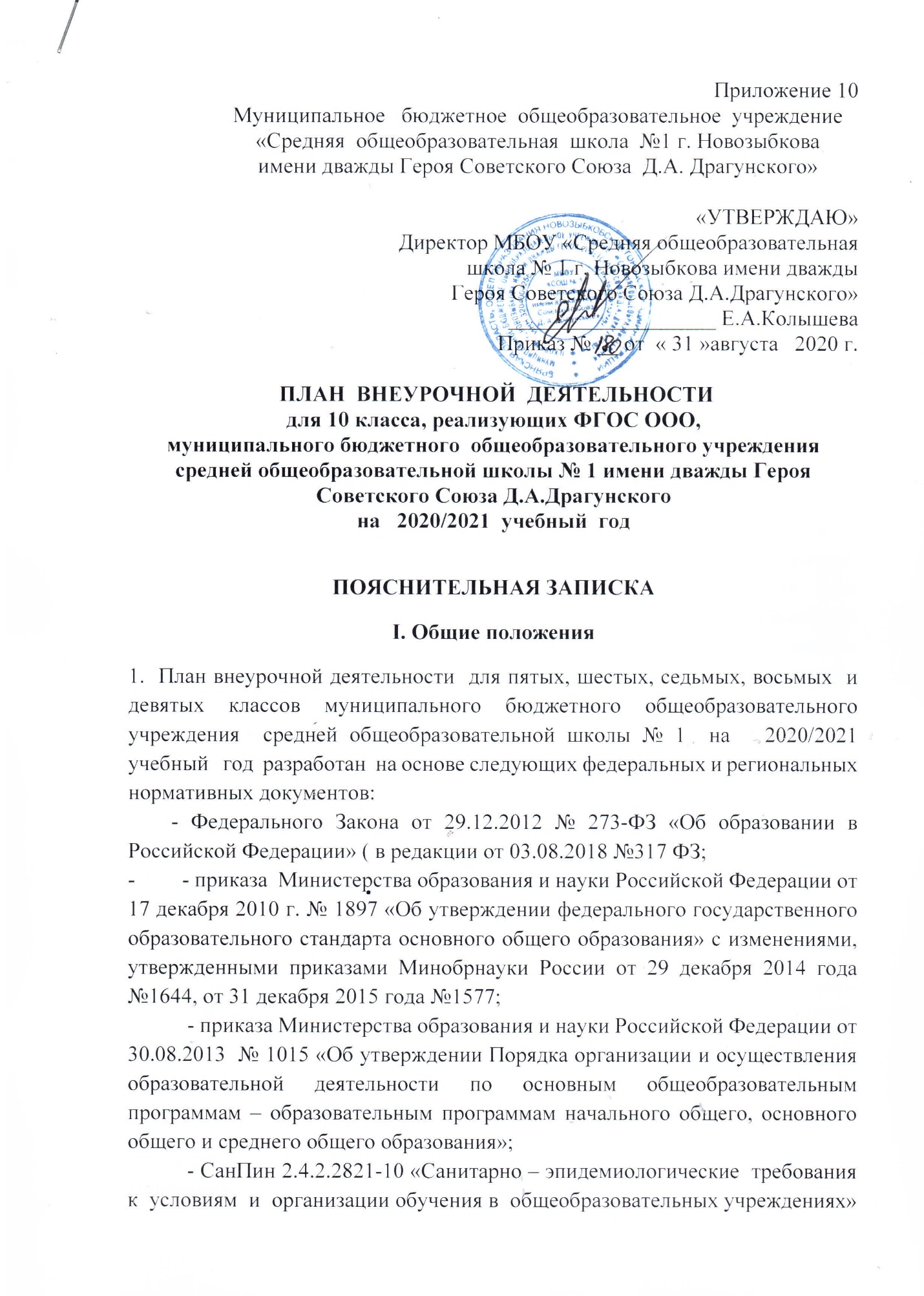 (постановление  Главного государственного санитарного врача РФ от 29.12.2010 №189, зарегистрировано в  Минюсте России 03.03.2011, регистрационный  номер 19993) (с  изменениями и дополнениями, утвержденными Постановлениями Главного государственного санитарного врача РФ от 29 июня 2011 г., 25 декабря 2013 г., 24 ноября  2015 г.)         -письма  Минобрнауки России от 07.08.2015 года № 08-1228 «О направлении методических рекомендаций  по вопросам  введения  ФГОС ООО»                 - письма Департамента образования и науки Брянской области от 26 декабря    2019 г. №9151-04-О «О примерном учебном плане 10-11классов общеобразовательных организаций Брянской области на 2020-2021 учебный год»         2. Внеурочная деятельность в МБОУ «СОШ № 1»  осуществляется на основе оптимизационной модели организации внеурочной деятельности и объединяет все виды деятельности школьников (кроме учебной деятельности на уроке), в которых возможно и целесообразно решение задач воспитания и социализации детей. Оптимизационная модель организации внеурочной деятельности на основе принципов учёта потребностей обучающихся  и их родителей, учета социокультурных и региональных особенностей учреждения, оптимизации использования учебного и каникулярного периодов учебного года. Внеурочную деятельность реализуют учителя - предметники. Курсы внеурочной деятельности входят в состав Основной образовательной программы основного общего образования.         3.  Формами организации внеурочной деятельности являются:   еженедельные внеурочные аудиторные и внеаудиторные занятия, экскурсии, кружки, секции, круглые столы, конференции, олимпиады, соревнования, общественные полезные практики, предметные недели, тематические игры, выполнение творческих и социальных проектов, семейные праздники, походы выходного дня.         4. Реализация курсов внеурочной деятельности осуществляется через ежедневные занятия.         5. Программно-методическое обеспечение  внеурочной деятельности МБОУ «СОШ № 1»  является составной частью основной образовательной программы  основного  общего  образования  МБОУ «СОШ №1»  и  соответствует требованиям федерального государственного образовательного стандарта основного общего образования.       6. Таблица-сетка часов внеурочной деятельности  для 10 класса представлена в приложении.         Кадровое и учебно-методическое обеспечение соответствует требованиям учебного плана.Цель внеурочной деятельности: воспитание всесторонне развитой личности и создание условий для активной жизнедеятельности обучающихся, для гражданского самоопределения и самореализации, максимального удовлетворения потребностей в интеллектуальном, культурном, физическом и духовно-нравственном развитии.Основные задачи внеурочной деятельности:формирование мировоззрения и системы базовых ценностей личностиорганизация инновационной работы в области воспитания и дополнительного образования детейприобщение учащихся к общечеловеческим нормам морали, национальным устоям и традициям образовательного учрежденияобеспечение развития личности и её социально-психологической поддержки, формирование личностных качеств, необходимых для жизнивоспитание внутренней потребности личности в здоровом образе жизни, ответственного отношения к природе и социокультурной среде обитанияразвитие воспитательного потенциала семьивоспитание у учащихся гражданственности и патриотизма к своей стране        Внеурочная деятельность  организуется по 5 направлениям развития личности: спортивно-оздоровительное духовно-нравственноесоциальное общеинтеллектуальное общекультурное.  СПОРТИВНО-ОЗДОРОВИТЕЛЬНОЕ НАПРАВЛЕНИЕЦелесообразность данного направления заключается в формировании знаний, установок, личностных ориентиров и норм поведения, обеспечивающих сохранение и укрепление физического, психологического и социального здоровья обучающихся на ступени начального общего образования как одной из ценностных составляющих, способствующих познавательному и эмоциональному развитию ребенка, достижению планируемых результатов освоения основной образовательной программы начального общего образования.Основные задачи: формирование культуры здорового и безопасного образа жизни; использование оптимальных двигательных режимов для детей с учетом их возрастных, психологических и иных особенностей; развитие потребности в занятиях физической культурой и спортом.Данное направление реализуется программами  внеурочной деятельности «Волейбол».  По итогам работы в данном направлении проводятся соревнования, показательные выступления, Дни здоровья.ДУХОВНО-НРАВСТВЕННОЕ НАПРАВЛЕНИЕ.Целесообразность названного направления заключается в обеспечении духовно-нравственного развития обучающихся в единстве урочной, внеурочной и внешкольной деятельности, в совместной педагогической работе образовательного учреждения, семьи и других институтов общества.Основные задачи:формирование способности к духовному развитию, реализации творческого потенциала в учебно-игровой, предметно-продуктивной, социально ориентированной деятельности на основе нравственных установок и моральных норм, непрерывного образования, самовоспитания и универсальной духовно-нравственной компетенции – «становиться лучше»;укрепление нравственности – основанной на свободе воли и духовных отечественных традициях, внутренней установки личности школьника поступать согласно своей совести;принятие обучающимся базовых общенациональных ценностей;развитие трудолюбия, способности к преодолению трудностей;формирование основ российской гражданской идентичности;пробуждение веры в Россию, чувства личной ответственности за Отечество;формирование патриотизма и гражданской солидарности;развитие навыков организации и осуществления сотрудничества с педагогами, сверстниками, родителями, старшими детьми в решении общих проблем;Данное направление реализуется мероприятиями согласно плану воспитательной работы школы и класса. Результатами работы   данного направления  являются  творческие  выставки, мастер-классы, открытые  мастерские  и  презентации работ учащихся.СОЦИАЛЬНОЕ НАПРАВЛЕНИЕЦелесообразность названного направления заключается в активизации внутренних резервов обучающихся, способствующих успешному освоению нового социального опыта на ступени начального общего образования, в формировании социальных, коммуникативных и конфликтологических компетенций, необходимых для эффективного взаимодействия в социуме.Основными задачами являются:формирование психологической культуры и коммуникативной компетенции для обеспечения эффективного и безопасного взаимодействия в социуме;формирование способности обучающегося сознательно выстраивать и оценивать отношения в социуме;становление гуманистических и демократических ценностных ориентаций;формирование основы культуры межэтнического общения;формирование отношения к семье как к основе российского общества;воспитание у школьников почтительного отношения к родителям, осознанного, заботливого отношения к старшему поколению.Данное направление реализуется  мероприятиями согласно плану воспитательной работы школы и класса .По итогам работы в данном направлении проводятся защиты проектов.. ОБЩЕИНТЕЛЛЕКТУАЛЬНОЕ НАПРАВЛЕНИЕ-Целесообразность названного направления заключается в обеспечении достижения планируемых результатов освоения основной образовательной программы начального общего и основного общего образования.Основными задачами являются:формирование навыков научно-интеллектуального труда;развитие культуры логического и алгоритмического мышления, воображения;формирование первоначального опыта практической преобразовательной деятельности;овладение навыками универсальных учебных действий у обучающихся на ступени начального общего образования  и основного общего образования.Данное направление реализуется программами  внеурочной деятельности  «Подготовка к ЕГЭ по физике», «Подготовка к ЕГЭ по литературе», «Подготовка к ЕГЭ по английскому языку».  По итогам работы в данном направлении проводятся конкурсы, защиты проектов, интеллектуальные олимпиады.ОБЩЕКУЛЬТУРНОЕ НАПРАВЛЕНИЕЦелесообразность данного направления заключается в воспитании способности к духовному развитию, нравственному самосовершенствованию, формированию ценностных ориентаций, развитие обшей культуры, знакомство с общечеловеческими ценностями мировой культуры, духовными ценностями отечественной культуры, нравственно-этическими ценностями многонационального народа России и народов других стран.Основными задачами являются:формирование ценностных ориентаций общечеловеческого содержания;становление активной жизненной позиции;воспитание основ правовой, эстетической, физической и экологической культуры.Данное направление реализуется программой внеурочной деятельности "Школьное телевидение». По итогам работы в данном направлении проводятся просмотры видеороликов, презентаций, видеофильмов.Муниципальное   бюджетное  общеобразовательное  учреждение«Средняя  общеобразовательная  школа  №1 г. Новозыбковаимени дважды Героя Советского Союза  Д.А. Драгунского»«УТВЕРЖДАЮ»Директор МБОУ «Средняя общеобразовательная школа № 1 г. Новозыбкова имени дважды Героя Советского Союза Д.А.Драгунского»___________________ Е.А.КолышеваПриказ № _____ от  « 31» августа    2020 г.  Учебный план внеурочной деятельностидля  10 класса,реализующих федеральный государственный образовательный стандартосновного общего образования в  2019/2020 учебном  годуВсего часов к финансированию: 5Направления внеурочной деятельностиНаименование курсовКлассКоличество часовв неделюКоличество часовв год1.Спортивно-оздоровительное направление Спортивная секция  «Волейбол» 101352.Духовно-нравственное направление   Представлено мероприятиями согласно плану воспитательной работы школы и класса103.Социальное направлениеПредставлено мероприятиями согласно плану воспитательной работы школы и класса4.Общеинтеллектуальное направление«Подготовка к ЕГЭ по физике»«Подготовка к ЕГЭ по литературе»«Подготовка к ЕГЭ по английскому языку»10101011111353535    5.Общекультурное направление«Школьное телевидение»10135